                                              проект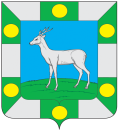 Администрация сельского поселенияСпиридоновка  муниципального  района ВолжскийСамарской областиПОСТАНОВЛЕНИЕот «00» _______  2023 года                                                                      № 00 О внесении изменений в постановление Администрации сельского поселения Спиридоновка муниципального района Волжский Самарской области от 27.09.2019 №81 «Об утверждении административного регламента по предоставлению администрацией сельского поселения Спиридоновка муниципального района Волжский Самарской области муниципальной услуги «Предоставление разрешения на отклонение от предельных параметров разрешенного строительства, реконструкции объектов капитального строительства» (в ред. от 27.03.2020 №28, от 27.04.2020 №39)В соответствии с Федеральным законом от 27.07.2010 № 210-ФЗ      «Об организации предоставления государственных и муниципальных услуг», постановлением Правительства Самарской области от 27.03.2015 № 149 «Об утверждении Типового перечня муниципальных услуг, предоставляемых органами местного самоуправления муниципальных образований Самарской области, и внесении изменений в отдельные постановления Правительства Самарской области», руководствуясь статьей 40 Градостроительного кодекса Российской Федерации, Федеральным законом от 06.10.2003г. № 131-ФЗ «Об общих принципах организации местного самоуправления в Российской Федерации», Уставом сельского поселения Спиридоновка муниципального района Волжский Самарской области, администрация сельского поселения Спиридоновка муниципального района Волжский (далее – Администрация) ПОСТАНОВЛЯЕТ:1. Внести в Административный регламент по предоставлению администрацией сельского поселения Спиридоновка муниципального района Волжский Самарской области муниципальной услуги «Предоставление разрешения на отклонение от предельных параметров разрешенного строительства, реконструкции объектов капитального строительства», утвержденный постановлением администрации  от 27.09.2019г. №81 следующие изменения:1.1. П.п. 1. пункта 2.6 изложить в следующей редакции:«1) Заявление о предоставлении разрешения на отклонение от предельных параметров (далее – заявление) по форме согласно приложению 1 к Административному регламенту.Заявитель при подаче заявления должен предъявить паспорт гражданина Российской Федерации, а в случаях, предусмотренных законодательством Российской Федерации, иной документ, удостоверяющий его личность.Уполномоченный представитель заявителя должен предъявить документ, удостоверяющий полномочия представителя.»;1.2. Абзац 1 пункта 2.7 читать в следующей редакции:«Документами и информацией, необходимыми в соответствии 
с нормативными правовыми актами для предоставления муниципальной услуги, которые находятся в распоряжении иных органов и организаций 
и запрашиваются Администрацией в органах (организациях), в распоряжении которых они находятся, являются:»;1.3. Признать утратившим силу п.п. 1, п.п.3 пункта 2.7 административного регламента;1.4. В п.п. 1 п.2.8 слова «условно разрешенный вид использования земельного участка или объекта капитального строительства» заменить на «отклонение от предельных параметров разрешенного строительства, реконструкции объектов капитального строительства»;1.5. Признать утратившим силу п.п. 2 пункта 2.8 административного регламента;1.6. В абзаце 6 п.3.1. слова «о предоставлении разрешения на условно разрешенный вид использования» заменить словами «о предоставлении отклонения от предельных параметров разрешенного строительства, реконструкции объектов капитального строительства»;1.7. В абзаце 7 п.3.1. слова «о предоставлении разрешения на условно разрешенный вид использования» заменить словами «о предоставлении отклонения от предельных параметров разрешенного строительства, реконструкции объектов капитального строительства»;1.8. Абзац первый п.3.42 изложить в следующей редакции:«Глава сельского поселения Спиридоновка в течение трех дней со дня поступления рекомендаций Комиссии ПЗЗ принимает решение о предоставлении отклонения от предельных параметров разрешенного строительства, реконструкции объектов капитального строительства либо об отказе в предоставлении такого отклонения. В указанный в настоящем пункте срок входят подготовка проекта муниципального правового акта о предоставлении разрешения на отклонение от предельных параметров, согласование и подписание главой сельского поселения Спиридоновка соответствующего муниципального правового акта.»;2. Опубликовать настоящее Постановление в газете «Новости Спиридоновки» и разместить на официальном сайте сельского поселения Спиридоновка муниципального района Волжский Самарской области в информационно-телекоммуникационной сети Интернет.3. Контроль за выполнением настоящего Постановления оставляю за собой.4. Настоящее Постановление вступает в силу со дня его официального опубликования.Глава сельского поселения                                    	               Н.П.Андреев    Спиридоновка